Rainbow P-12 College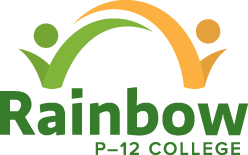 CURRICULUM FRAMEWORK POLICYRationaleCurriculum covers all the arrangements the school makes for students’ development and learning.  It includes the course content, student activities, teaching approaches, the way in which teachers and classes are organised and decisions on the need for and the use of facilities and resources.Our school encourages its students to strive for excellence in all of their endeavours. To achieve this, the school provides sequential teaching and learning programs that deliver a comprehensive, broadly based and inclusive curriculum.  Each year the school will map out its curriculum offerings.  It will be in the form of a Curriculum Plan ObjectiveTo document the development of a Curriculum Plan at Rainbow P-12 CollegeScopeThis policy applies to all staff, including casual relief staff and volunteersIMplementationOur school will recognise and respond to diverse student needs when developing its curriculum programs and curriculum plan (see Appendix A).Our school will comply with all DET guidelines about the length of student instruction time required in Victorian schools.There will be a broad offering of programs to meet the demands of students. The Victorian Curriculum will be implemented from Foundation to Year 10 at our school. VCE and VCAL will be implemented for Years 11 and 12.The DET development places a high priority on the teaching of Literacy, Numeracy and Science. Our school also places a high priority on the teaching of these learning areas.School curriculum programs are designed to enhance effective learning.Preparing young people for the transition from school into further education and careers is a critical element in senior secondary program.Teaching and learning programs will be resourced through Program Budgets.ProgramOur school will provide a variety of programs that will address the specific needs of students in relation to gender, special learning needs, disabilities and impairments, giftedness.Our school will identify and cater for the different needs of particular cohorts of students when developing its curriculum plan.Our school when developing its Curriculum Plan will provide at least 25 hours student instruction per week.The Leadership Team will determine the curriculum program for the following year, based on student demand, teacher availability and the needs of the school’s Curriculum Plan to maintain balance and a broad provision of subject choices.Input will be sought from the relevant staff in the curriculum area when determining programs for the following school year.The Victorian Curriculum will be used as a framework for curriculum development and delivery at Foundation to 10 in accordance with DET policy and guidelines.Every year our school will update the Foundation to 10 curriculum. The Leadership Team will monitor the curriculum to see which domains, dimensions and standards of the Victorian Curriculum are currently being addressed. This will then inform future curriculum planning.To facilitate this implementation, course handbooks, assessment criteria and record keeping pro-formas will be produced that reflect the Australian Curriculum and Victorian Curriculum.The use of Information and Communications Technology (ICT) will be integrated across the curriculum to support the improvement of teaching and learning outcomes. In developing its curriculum plan the school will provide a broad range of educational pathways to ensure improved student outcomes. The School Improvement Team will meet regularly to track whole school data and identify curriculum areas that require focus. Data analysed will include, but is not limited to, NAPLAN, PAT, VCE, VET and VCAL completion and achievement information, VCE data service and VCE examination results service, school-based testing, teacher judgements data. The Accelerus Data Tracking tool is available for teachers to track student progress.Student outcomes data will be reported in the Annual Report provided by DET and on the State Register maintained by the VQRA and on the school website.Review cycleThis policy was last updated on May 2021 and is scheduled for review in May 2024.APPENDIX A - CURRICUM PLANGrades P-6Grades P-6Years 7-10Years 7-10VCE/VCALVCE/VCAL